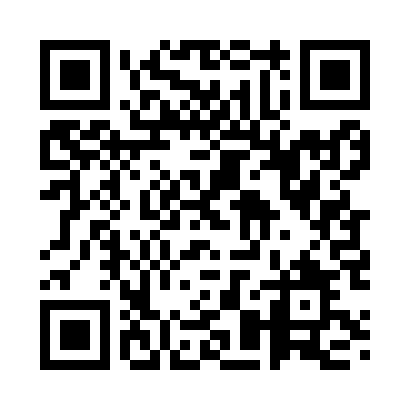 Prayer times for Wolumla, AustraliaWed 1 May 2024 - Fri 31 May 2024High Latitude Method: NonePrayer Calculation Method: Muslim World LeagueAsar Calculation Method: ShafiPrayer times provided by https://www.salahtimes.comDateDayFajrSunriseDhuhrAsrMaghribIsha1Wed5:126:4011:582:535:156:382Thu5:136:4111:582:525:146:373Fri5:146:4211:582:515:136:364Sat5:146:4311:582:505:126:355Sun5:156:4411:582:495:116:346Mon5:166:4511:572:485:106:337Tue5:176:4511:572:485:096:338Wed5:176:4611:572:475:086:329Thu5:186:4711:572:465:076:3110Fri5:196:4811:572:455:066:3011Sat5:196:4911:572:455:056:2912Sun5:206:5011:572:445:046:2913Mon5:216:5011:572:435:046:2814Tue5:226:5111:572:425:036:2715Wed5:226:5211:572:425:026:2716Thu5:236:5311:572:415:016:2617Fri5:246:5411:572:415:006:2518Sat5:246:5411:572:405:006:2519Sun5:256:5511:572:394:596:2420Mon5:266:5611:572:394:586:2421Tue5:266:5711:572:384:586:2322Wed5:276:5811:572:384:576:2323Thu5:276:5811:582:374:566:2224Fri5:286:5911:582:374:566:2225Sat5:297:0011:582:364:556:2126Sun5:297:0111:582:364:556:2127Mon5:307:0111:582:364:546:2128Tue5:307:0211:582:354:546:2029Wed5:317:0311:582:354:546:2030Thu5:327:0311:582:354:536:2031Fri5:327:0411:592:344:536:20